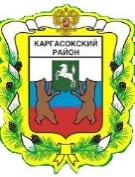 МУНИЦИПАЛЬНОЕ ОБРАЗОВАНИЕ «Каргасокский район»ТОМСКАЯ ОБЛАСТЬАДМИНИСТРАЦИЯ КАРГАСОКСКОГО РАЙОНА07.2020  											   № с. КаргасокОб утверждении административного регламента предоставления муниципальной услуги «Предоставление письменных разъяснений налогоплательщикам и налоговым агентам по вопросам применения нормативных правовых актов муниципального образования «Каргасокский район» о местных налогах и сборах»В целях реализации положений Налогового кодекса Российской ФедерацииАдминистрация Каргасокского района постановляет:1. Утвердить административный регламент предоставления муниципальной услуги «Предоставление письменных разъяснений налогоплательщикам и налоговым агентам по вопросам применения нормативных правовых актов муниципального образования «Каргасокский район» о местных налогах и сборах» согласно приложению к настоящему постановлению.2. Настоящее постановление вступает в силу со дня официального опубликования (обнародования).Глава Каргасокского района                                                                                   А.П. АщеуловТ.В. Андрейчук8 (38253) 2-11-95Административный регламентпредоставления муниципальной услуги«Предоставление письменных разъяснений налогоплательщикам и налоговым агентам по вопросам применения нормативных правовых актов муниципального образования «Каргасокский район» о местных налогах и сборах»1. Общие положения1.1. Административный регламент предоставления муниципальной услуги «Предоставление письменных разъяснений налогоплательщикам и налоговым агентам по вопросам применения нормативных правовых актов муниципального образования «Каргасокский район» о местных налогах и сборах» (далее по тексту - Административный регламент) разработан в целях повышения качества предоставления муниципальной услуги на территории Каргасокского района, создания комфортных условий для участников отношений, возникающих при предоставлении муниципальной услуги, определяет сроки и последовательность действий (административных процедур) при осуществлении полномочий по предоставлению муниципальной услуги.1.2. Заявителями при предоставлении муниципальной услуги являются налогоплательщики и налоговые агенты местных налогов и сборов муниципального образования «Каргасокский район».Заявитель вправе обратиться за предоставлением муниципальной услуги лично, с использованием различных средств связи (почта, факс, электронная почта и т.д.), веб-сервисов (Единый портал государственных и муниципальных услуг (функций)), через Многофункциональный центр предоставления государственных и муниципальных услуг (далее - МФЦ).1.3. Информация о порядке предоставления муниципальной услуги предоставляется:- с использованием Единого портала государственных и муниципальных услуг (функций) (далее – ЕПГУ);- непосредственно специалистами Муниципального казенного учреждения Управление финансов  Администрации Каргасокского района (далее - Управление финансов АКР);- с использованием информационных стендов;- с использованием средств связи.Информация о перечне документов, необходимых для предоставления муниципальной услуги, порядке подачи документов, порядке получения документов, оформляющих результат предоставления муниципальной услуги, предоставляется должностным лицом, осуществляющим прием и выдачу документов по принципу «одного окна».На ЕПГУ размещается следующая информация:1) исчерпывающий перечень документов, необходимый для предоставления муниципальной услуги, требования к оформлению указанных документов, а также перечень документов, которые заявитель вправе предоставить по собственной инициативе;2) круг заявителей;	3) срок предоставления муниципальной услуги;4) результаты предоставления муниципальной услуги, порядок предоставления документа, являющегося результатом предоставления муниципальной услуги;5) исчерпывающий перечень оснований для приостановления или отказа в предоставлении муниципальной услуги;6) о праве заявителя на досудебное (внесудебное) обжалование действий (бездействия) и решений, принятых (осуществляемых) в ходе предоставления муниципальной услуги;7) формы заявлений (уведомлений, сообщений), используемые при предоставлении муниципальной услуги.Информация на ЕПГУ о порядке и сроках предоставления муниципальной услуги (функции) о порядке и сроках предоставления муниципальной услуги на основании сведений, содержащихся в федеральной государственной информационной системе «Федеральный реестр государственных и муниципальных услуг (функций)», предоставляется заявителю бесплатно.Доступ к информации о сроках и порядке предоставления услуги осуществляется без выполнения заявителем каких-либо требований, в том числе без использования программного обеспечения, установка которого на технические средства заявителя требует заключения лицензионного или иного соглашения с правообладателем программного обеспечения, предусматривающего взимание платы, регистрацию или авторизацию заявителя, или предоставление им персональных данных.1.4. Место нахождения Управления финансов АКР: 636700, Томская область, Каргасокский район, с. Каргасок, ул. Пушкина, д. 31.Прием и выдача документов по принципу «одного окна» осуществляется по адресу: 636700, Томская область, Каргасокский район, с. Каргасок, ул. Пушкина, д. 31, каб. 23, телефон 8(38253)21980, факс 8(38253)21254.1.5. Информацию о месте нахождения Управления финансов АКР, графике работы можно получить по телефонам 8 (38253) 23309 и 8 (38253)21195 и на официальном сайте Администрации Каргасокского района в информационно-телекоммуникационной сети Интернет (далее – сеть Интернет) по адресу: www.kargasok.ru.1.6. Информация о муниципальной услуге размещена на официальном сайте Администрации Каргасокского района в сети Интернет по адресу: www.kargasok.ru/proekti_reglamentov.html, на Едином портале государственных и муниципальных услуг (функций) по адресу www.gosuslugi.ru.1.7. Режим работы Управления финансов АКР:Часы приема специалистов – по режиму работы Управления финансов АКР.1.8. Индивидуальное устное информирование заявителя. Информирование о ходе предоставления муниципальной услуги осуществляется специалистами бюджетного отдела Управления финансов АКР (Отдел) при непосредственно личном контакте с заявителями, а также с использованием почтовой, телефонной связи.Информация о процедуре предоставления муниципальной услуги сообщается по телефону для справок 8 (38253) 21980.1.9. При информировании по телефону специалист должен назвать свою фамилию, имя, отчество, должность, а также наименование органа, в который обратилось заинтересованное лицо, а затем - в вежливой форме четко и подробно проинформировать обратившегося по интересующим вопросам.Во время разговора специалист должен произносить слова четко. Если на момент поступления звонка специалист проводит личный прием граждан, специалист вправе предложить обратиться по телефону позже, либо, в случае срочности получения информации, предупредить о возможности прерывания разговора по телефону для личного приема граждан. В конце информирования специалист должен кратко подвести итог разговора и перечислить действия, которые необходимо предпринять (кто именно, когда и что должен сделать). Разговор не должен продолжаться более 15 минут.При невозможности специалиста, принявшего звонок, самостоятельно ответить на поставленные вопросы, телефонный звонок должен быть переадресован (переведен) на другое должностное лицо, или же обратившемуся гражданину должен быть сообщен телефонный номер, по которому можно получить необходимую информацию.Информация о сроке завершения оформления документов и возможности их получения потребителю результата предоставления муниципальной услуги сообщается при подаче документов.1.10. Индивидуальное письменное информирование заявителя.После регистрации обращения оно передается специалисту для подготовки ответа. Ответ на вопрос предоставляется в простой, четкой и понятной форме, с указанием фамилии, имени, отчества и номера телефона непосредственного исполнителя. Специалисты дают письменные разъяснения в пределах своей компетенции в течение 30 рабочих дней со дня поступления соответствующего запроса. По решению руководителя (заместителя руководителя) Управления финансов АКР указанный срок может быть продлен, но не более чем на один месяц.1.11. Требования к информационным стендам.Информационный стенд располагается непосредственно возле кабинета, в котором находятся должностные лица, ответственные за предоставление муниципальной услуги. Информационный стенд размещается на высоте не более 1,5 м от пола. В верхней части информационного стенда указывается наименование муниципальной услуги, которой он посвящен. На информационном стенде в специальных отделениях размещается:- текст настоящего Административного регламента;- информация о порядке предоставления муниципальной услуги (адрес Управления финансов АКР, фамилия, имя, отчество начальника Управления финансов АКР, номера телефонов, факсов, порядок предоставления муниципальной услуги с указанием сроков осуществления отдельных административных процедур и т.д.);- перечень документов, необходимых для предоставления муниципальной услуги и предоставляемых заявителем;- образцы заполнения заявлений и других документов, подаваемых заявителями;- формы заявлений в количестве не менее 10 экземпляров.2. Стандарт предоставления муниципальной услуги2.1. Наименование муниципальной услуги: «Предоставление письменных разъяснений налогоплательщикам и налоговым агентам по вопросам применения нормативных правовых актов муниципального образования «Каргасокский район» о местных налогах и сборах».2.2. Муниципальную услугу предоставляет Управление финансов АКР в лице специалистов бюджетного отдела (далее – Отдел).2.3. При предоставлении муниципальной услуги специалист Отдела, ответственный за предоставление муниципальной услуги (далее – специалист), не вправе требовать от заявителя:1) представления документов и информации или осуществления действий, представление или осуществление которых не предусмотрено нормативными правовыми актами, регулирующими отношения, возникающие в связи с предоставлением муниципальной услуги;2) представления документов и информации, которые находятся в распоряжении органов, предоставляющих государственные услуги, органов, предоставляющих муниципальные услуги, иных государственных органов, органов местного самоуправления либо подведомственных государственным органам или органам местного самоуправления организаций, участвующих в предоставлении предусмотренных частью 1 статьи 1 Федерального закона от 27.07.2010 №210-ФЗ «Об организации предоставления государственных и муниципальных услуг» государственных и муниципальных услуг, в соответствии с нормативными правовыми актами Российской Федерации, нормативными правовыми актами субъектов Российской Федерации, муниципальными правовыми актами, за исключением документов, включенных в определенный частью 6 статьи 7 Федерального закона от 27.07.2010 №210-ФЗ «Об организации предоставления государственных и муниципальных услуг» перечень документов. Заявитель вправе представить указанные документы и информацию в Управление финансов АКР по собственной инициативе;3) осуществления действий, в том числе согласований, необходимых для получения муниципальной услуги и связанных с обращением в иные государственные органы, органы местного самоуправления, организации, за исключением получения услуг и получения документов и информации, предоставляемых в результате предоставления таких услуг, включенных в перечни, указанные в части 1 статьи 9 Федерального закона от 27.07.2010 №210-ФЗ «Об организации предоставления государственных и муниципальных услуг»;4) представления документов и информации, отсутствие и (или) недостоверность которых не указывались при первоначальном отказе в приеме документов, необходимых для предоставления муниципальной услуги, либо в предоставлении муниципальной услуги, за исключением следующих случаев:а) изменение требований нормативных правовых актов, касающихся предоставления  муниципальной услуги, после первоначальной подачи заявления о предоставлении муниципальной услуги;б) наличие ошибок в заявлении о предоставлении муниципальной услуги и документах, поданных заявителем после первоначального отказа в приеме документов, необходимых для предоставления муниципальной услуги, либо в предоставлении муниципальной услуги и не включенных в представленный ранее комплект документов;в) истечение срока действия документов или изменение информации после первоначального отказа в приеме документов, необходимых для предоставления муниципальной услуги, либо в предоставлении муниципальной услуги;г) выявление документально подтвержденного факта (признаков) ошибочного или противоправного действия (бездействия) должностного лица органа, предоставляющего муниципальную услугу, муниципального служащего, работника многофункционального центра, работника организации, предусмотренной частью 1.1 статьи 16 Федерального закона от 27.07.2010 № 210-ФЗ «Об организации предоставления государственных и муниципальных услуг», при первоначальном отказе в приеме документов, необходимых для предоставления муниципальной услуги, либо в предоставлении муниципальной услуги, о чем в письменном виде за подписью начальника Управления финансов АКР, руководителя многофункционального центра при первоначальном отказе в приеме документов, необходимых для предоставления муниципальной услуги, либо руководителя организации, предусмотренной частью 1.1 статьи 16 Федерального закона от 27.07.2010 № 210-ФЗ «Об организации предоставления государственных и муниципальных услуг», уведомляется заявитель, а также приносятся извинения за доставленные неудобства.2.4. Результатом предоставления муниципальной услуги являются:- письменное разъяснение налогоплательщикам и налоговым агентам по вопросам применения нормативных правовых актов муниципального образования «Каргасокский район» о местных налогах и сборах.2.4.1. Результат предоставления муниципальной услуги по выбору заявителя может быть предоставлен в форме документа на бумажном носителе, а также в иных формах, указанных в пункте 3.5.3. настоящего Административного регламента.2.5. Срок предоставления муниципальной услуги 30 рабочих дней со дня поступления запроса.2.6. Предоставление муниципальной услуги осуществляется в соответствии с:а) Федеральным законом Российской Федерации от 06.10.2003 № 131-ФЗ «Об общих принципах организации местного самоуправления в Российской Федерации» // Собрание законодательства Российской Федерации от 06.10.2003, N 40, ст. 3822;б) Налоговым кодексом Российской Федерации // "Собрание законодательства РФ", N 31, 03.08.1998, ст. 3824.в) Уставом муниципального образования «Каргасокский район» // Районная газета «Северная правда» № 72-73 (9148) от 29.05.2013, № 76-77 (9150) от 05.06.2013;г) распоряжением Администрации Каргасокского района от 16.04.2020 №212 «Об утверждении регламента работы Администрации Каргасокского района».2.7. Для предоставления муниципальной услуги заявителем предоставляется заявление по форме согласно Приложению № 1 к настоящему Административному регламенту.Копии документов, прилагаемых к заявлению (при наличии), должны быть заверены заявителем.2.7.1. Форма заявления доступна для копирования и заполнения в электронном виде на Едином портале государственных и муниципальных услуг (функций), на официальном сайте Администрации Каргасокского района в сети Интернет в разделе «Муниципальные услуги». В бумажном виде формы заявления  предоставляются непосредственно в Управлении финансов АКР. Заявление подписывается заявителем либо представителем заявителя.Формирование заявления о предоставлении муниципальной услуги на ЕПГУ, официальном сайте Администрации Каргасокского района не осуществляется.При представлении заявления представителем заявителя к такому заявлению прилагается доверенность, выданная представителю заявителя и оформленная в порядке, предусмотренном законодательством Российской Федерации, или иной документ, подтверждающий право действовать от имени заявителя. Заявление в форме электронного документа подписывается заявителем либо представителем заявителя с использованием усиленной квалифицированной электронной подписи.При представлении заявления представителем заявителя в форме электронного документа к такому заявлению прилагается надлежащим образом оформленная доверенность или иной документ, подтверждающий право действовать от имени заявителя, в форме электронного документа, подписанного лицом, выдавшим (подписавшим) доверенность, с использованием усиленной квалифицированной электронной подписи (в случае, если представитель заявителя действует на основании доверенности).Лицо, имеющее право действовать без доверенности от имени юридического лица, предъявляет документ, удостоверяющий его личность и сообщает реквизиты свидетельства о государственной регистрации юридического лица, а представитель юридического лица предъявляет также документ, подтверждающий его полномочия действовать от имени этого юридического лица, или копию этого документа, заверенную печатью (при наличии печати) и подписью руководителя этого юридического лица.2.7.2. Заявитель может предоставить выписку из Единого государственного реестра юридических лиц или ее удостоверенную копию.Заявитель (представитель заявителя) при подаче заявления вправе приложить к нему документ, указанный в настоящем пункте.Документ, указанный в настоящем пункте, представляемый в форме электронного документа, удостоверяется заявителем (представителем заявителя) с использованием усиленной квалифицированной электронной подписи.В случае, если заявителем не представлен документ, указанный в настоящем пункте, специалист, ответственный за предоставление муниципальной услуги, получает данный документ самостоятельно в рамках межведомственного взаимодействия (при необходимости).2.8. Документы, необходимые для предоставления муниципальной услуги, могут быть представлены в Управление финансов АКР заявителем лично, с использованием различных средств связи (почта, факс, электронная почта и т.д.), веб-сервисов (Единый портал государственных и муниципальных услуг (функций)), через МФЦ. Документы подаются в порядке, предусмотренном Федеральным законом от 27.07.2010 № 210-ФЗ «Об организации предоставления государственных и муниципальных услуг». Заявитель вправе обратиться за предоставлением муниципальной услуги через Многофункциональный центр предоставления государственных и муниципальных услуг  только при наличии заключенного между Многофункциональным центром предоставления государственных и муниципальных услуг и Администрацией Каргасокского района соглашения о взаимодействии.При предоставлении муниципальной услуги запрещается:- отказывать в приеме заявления и иных документов, необходимых для предоставления муниципальной услуги, в случае, если заявление и документы, необходимые для предоставления муниципальной услуги, поданы в соответствии с информацией о сроках предоставления муниципальной услуги, опубликованной на ЕПГУ;- отказывать в предоставлении муниципальной услуги в случае, если заявление и документы, необходимые для предоставления муниципальной услуги, поданы в соответствии с информацией о сроках и порядке предоставления муниципальной услуги, опубликованной на ЕПГУ;- требовать от заявителя совершения иных действий, кроме прохождения идентификации и аутентификации в соответствии с нормативными правовыми актами Российской Федерации, указания цели приема, а также предоставления сведений, необходимых для расчета длительности временного интервала, который необходимо забронировать для приема.2.9. Муниципальная услуга предоставляется бесплатно.2.10. Основания для отказа в приеме документов отсутствуют.2.11. Основания для приостановления предоставления муниципальной услуги отсутствуют.2.12. Услуги, которые являются необходимыми и обязательными для предоставления муниципальной услуги, отсутствуют.2.13. Перечень оснований для отказа в предоставлении муниципальной услуги:а) несоответствие заявителя требованиям, установленным пунктом 1.2. настоящего Административного регламента;б) недостаточность сведений в запросе  для представления письменного разъяснения налогоплательщику или налоговому агенту.2.14. Максимальное время ожидания в очереди при подаче заявления о предоставлении муниципальной услуги и при получении результата предоставления муниципальной услуги – не более 30 минут.2.15. Заявление, поступившее в Управление финансов АКР, в том числе при предоставлении муниципальной услуги в электронной форме посредством ЕПГУ, регистрируется в течение 1 рабочего дня со дня его поступления.2.16. Требования к помещениям:Прием граждан осуществляется в специально выделенных для этих целей помещениях (присутственных местах). Присутственные места включают места для ожидания, информирования, приема заявителей.Помещения Управления финансов АКР должны соответствовать Санитарно-эпидемиологическим правилам и нормативам «Гигиенические требования к персональным электронно-вычислительным машинам и организации работы. СанПиН 2.2.2/2.4.1340-03» и находятся в здании Администрации Каргасокского района.Присутственные места оборудуются противопожарной системой и средствами пожаротушения.Вход и выход из помещений оборудуются соответствующими указателями.Присутственные места должны иметь туалет со свободным доступом к нему в рабочее время. Места, предназначенные для ознакомления граждан с информационными материалами, оборудуются:- информационными стендами;- стульями и столами для оформления документов.Прием граждан специалистами Отдела осуществляется в рабочих кабинетах.Место для ожидания и приема граждан должно быть снабжено стулом, иметь место для письма и раскладки документов.В целях обеспечения конфиденциальности сведений о гражданах специалистом Отдела одновременно ведется прием только одного гражданина, за исключением случаев коллективного обращения граждан.2.17. В целях надлежащей реализации права на получение муниципальной услуги инвалидами (включая инвалидов, использующих кресла-коляски и собак-проводников) в Управлении финансов АКР обеспечиваются:1) условия для беспрепятственного доступа инвалидов (включая инвалидов, использующих кресла-коляски и собак-проводников) в здание Администрации Каргасокского района и помещения, в которых предоставляется муниципальная услуга;2) возможность самостоятельного передвижения инвалидов (включая инвалидов, использующих кресла-коляски и собак-проводников) по территории, на которой расположено здание Администрации Каргасокского района, входа в здание Администрации Каргасокского района и выхода из него, в том числе с использованием кресла-коляски;3) сопровождение инвалидов, имеющих стойкие расстройства функции зрения и самостоятельного передвижения, и оказание им помощи в получении муниципальной услуги;4) допуск в здание Администрации Каргасокского района собаки-проводника при наличии документа, подтверждающего ее специальное обучение и выдаваемого по форме и в порядке, которые определяются федеральным органом исполнительной власти, осуществляющим функции по выработке и реализации государственной политики и нормативно-правовому регулированию в сфере социальной защиты населения;5) оказание работниками Управления финансов АКР, предоставляющими муниципальную услугу, помощи инвалидам в преодолении барьеров, мешающих получению ими услуги наравне с другими лицами;6) надлежащее размещение оборудования и носителей информации, необходимых для обеспечения беспрепятственного доступа инвалидов к муниципальной услуге с учетом ограничений их жизнедеятельности;7) дублирование необходимой для инвалидов звуковой и зрительной информации, а также надписей, знаков и иной текстовой и графической информации крупным шрифтом, в том числе с применением рельефно-точечного шрифта Брайля;8) доведение работниками Управления финансов АКР информации о муниципальных услугах до инвалидов доступными им способами;9) прохождение работниками Управления финансов АКР, участвующими в предоставлении муниципальной услуги, в установленном в соответствии с законодательством Российской Федерации и законодательством Томской области порядке инструктирования или обучения по вопросам, связанным с обеспечением доступности для инвалидов (включая инвалидов, использующих кресла-коляски и собак-проводников) объектов (зданий, помещений), использующихся для предоставления муниципальной услуги.На стоянке автотранспортных средств, расположенной у здания Администрации Каргасокского района, выделяется не менее 10 процентов мест (но не менее одного места) для бесплатной парковки транспортных средств, управляемых инвалидами I, II групп, а также инвалидами III группы в порядке, установленном Правительством Российской Федерации, и транспортных средств, перевозящих таких инвалидов и (или) детей-инвалидов.2.18. Показатели качества муниципальной услуги:а) процент (доля) заявлений о предоставлении муниципальной услуги, рассмотренных в течение установленного срока с момента сдачи документов. Показатель определяется как отношение заявлений, рассмотренных без нарушения сроков, установленных настоящим Административным регламентом, к общему количеству поступивших заявлений по данной муниципальной услуге;б) доля удовлетворенных жалоб на действие, бездействие, решения, принятые в процессе предоставления муниципальной услуги от общего количества заявлений на предоставление данной муниципальной услуги.2.19. Показатели доступности муниципальной услуги:а) опубликование настоящего Административного регламента в установленном порядке, размещение на официальном сайте Администрации Каргасокского района в сети Интернет по адресу www.kargasok.ru, размещение информации о порядке предоставления муниципальной услуги на информационных стендах в здании Администрации Каргасокского района, в сети Интернет в соответствии с п. 1.6. настоящего Административного регламента;б) транспортная и пешеходная доступность здания Администрации Каргасокского района;в) надлежащие условия для доступа в здание Администрации Каргасокского района лиц с ограниченными возможностями здоровья;д) возможность обратиться за предоставлением муниципальной услуги с использованием различных средств связи (почта, факс, электронная почта и т.д.) и веб-сервисов (Единый портал государственных и муниципальных услуг (функций), через МФЦ).Возможность оценить доступность и качество предоставления муниципальной услуги заявителю не предоставляется.2.20. Управление финансов АКР обеспечивает возможность получения заявителем информации о ходе предоставления муниципальной услуги  путем информирования заявителя по телефону о ходе рассмотрения его заявления.2.21. Заявителю предоставляется возможность получения муниципальной услуги помимо личного обращения в Управление финансов АКР посредством использования Единого портала государственных и муниципальных услуг (функций), направления почтового отправления, а также посредством личного обращения за получением муниципальной услуги в МФЦ (при условии наличия заключенного соглашения между Администрацией Каргасокского района и МФЦ).2.22. При предоставлении муниципальной услуги в электронной форме с использованием Единого портала государственных и муниципальных услуг (функций) заявителю предоставляется возможность:1) ознакомления с формами заявлений и иных документов, необходимых для получения муниципальной услуги, и обеспечения доступа к ним для копирования и заполнения в электронном виде;2) представления заявления о предоставлении муниципальной услуги в электронной форме;3) осуществления мониторинга хода предоставления муниципальной услуги.2.23. Организация предоставления муниципальной услуги на базе МФЦ осуществляется в соответствии с соглашением о взаимодействии между Администрацией Каргасокского района и МФЦ, заключенным в установленном порядке.3. Состав, последовательность и сроки выполнения административных процедур, требования к порядку их выполнения, в том числе особенности выполнения административных процедур в электронной форме, а также особенности выполнения административных процедур в многофункциональных центрах 3.1. Состав и последовательность административных процедур:- прием заявления и документов, необходимых для предоставления муниципальной услуги;- проверка соответствия заявителя требованиям, установленным пунктом 1.2. настоящего Административного регламента, посредством направления межведомственных запросов о представлении документов и информации (при необходимости);-   подготовка письменного разъяснения налогоплательщикам и налоговым агентам;- выдача документа, оформляющего результат предоставления муниципальной услуги.Направление заявителю сведений о ходе выполнения административных процедур с использованием ЕПГУ, официального сайта Администрации Каргасокского района не осуществляется.Возможность оценить доступность и качество предоставления муниципальной услуги заявителю не предоставляется.3.2. Прием заявления и документов, необходимых для предоставления муниципальной услуги.3.2.1. Основанием для начала административной процедуры является поступление заявления и приложенных к нему документов в Управление финансов АКР.3.2.2. Ответственным лицом за выполнение приема и регистрации документов является должностное лицо, осуществляющее прием и выдачу документов по принципу «одного окна».3.2.3. При поступлении заявления и документов ответственное должностное лицо проверяет состав и комплектность поступившего пакета документов. В случае отсутствия какого-либо из документов, перечисленных в заявлении о предоставлении муниципальной услуги, должностное лицо, осуществляющее прием и выдачу документов по принципу «одного окна», делает отметку на заявлении об отсутствии такого документа.3.2.4. Должностное лицо, осуществляющее прием и выдачу документов по принципу «одного окна», передает поступившее заявление и приложенные к нему документы начальнику Управления финансов АКР для регистрации в установленном порядке.Заявление и приложенные к нему документы регистрируются начальником Управления финансов АКР (с присвоением регистрационного номера в соответствии с номенклатурным перечнем дел, указанием даты получения в течение 10 минут со времени их передачи начальнику Управления финансов АКР.3.2.5. Если заявление и приложенные к нему документы представлены заявителем (представителем заявителя) в Управление финансов АКР лично, должностное лицо, осуществляющее прием и выдачу документов по принципу «одного окна», выдает заявителю или его представителю расписку в получении документов с указанием их перечня, даты и времени получения и присвоенного заявлению регистрационного номера. Расписка выдается заявителю (представителю заявителя) в день получения Управлением финансов АКР таких документов.В случае, если заявление и приложенные к нему документы представлены в Управление финансов АКР посредством почтового отправления или через МФЦ, расписка в получении таких заявления и документов направляется должностным лицом, осуществляющим прием и выдачу документов по принципу «одного окна», по указанному в заявлении почтовому адресу в день поступления заявления и документов.Прием и регистрация Управлением финансов АКР заявления и иных документов, необходимых для предоставления муниципальной услуги, с использованием ЕПГУ, официального сайта Администрации Каргасокского района не осуществляется.Второй экземпляр расписки (сообщения) о получении заявления и приложенных к нему документов приобщается к пакету документов должностным лицом, осуществляющим прием и выдачу документов по принципу «одного окна».3.2.6. После регистрации документов заявление визируется начальником Управления финансов АКР в течение того же рабочего дня. Заявление в тот же день (согласно визе) передается начальнику Отдела, отвечающего за предоставлением муниципальной услуги. Начальник Отдела при получении заявления и приложенных к нему документов делает на нем расписку о получении с указанием даты и времени их получения, ставит свою подпись.3.2.7. Начальник Отдела передает заявление и приложенные к нему документы для рассмотрения специалисту Отдела в течение того же рабочего дня. Специалист Отдела при получении заявления и приложенных к нему документов делает на нем расписку о получении с указанием даты и времени их получения, ставит свою подпись.3.2.8. Максимальный срок выполнения административной процедуры не может превышать 1 рабочий день со дня поступления заявления в Управление финансов АКР.3.2.9. Результатом административной процедуры является принятие специалистом Отдела зарегистрированных и завизированных документов, необходимых для предоставления муниципальной услуги.3.3. Проверка соответствия заявителя требованиям, установленным пунктом 1.2. настоящего Административного регламента, посредством направления межведомственных запросов о представлении документов и информации (при необходимости).3.3.1. Ответственным лицом за выполнение административной процедуры является специалист Отдела.3.3.2. Основанием для начала административной процедуры является представление (непредставление) заявителем документа, указанного в пункте 2.7.2. настоящего Административного регламента.3.3.3. В случае если заявителем не предоставлен документ, который он вправе предоставить в соответствии с пунктом 2.7.2. настоящего Административного регламента, специалист Отдела направляет межведомственный запрос в федеральный орган исполнительной власти, осуществляющий государственную регистрацию юридических лиц, физических лиц в качестве индивидуальных предпринимателей и крестьянских (фермерских) хозяйств о предоставлении сведений, содержащихся в Едином государственном реестре юридических лиц (при необходимости).Максимальный срок выполнения административной процедуры не может превышать 5 рабочих дней со дня поступления заявления в Управление финансов АКР.3.3.4. Результатом административной процедуры является полученный ответ на межведомственный запрос (при необходимости), и определение соответствия заявителя требованиям, установленным пунктом 1.2 настоящего Административного регламента.3.4.Подготовка письменного разъяснения налогоплательщикам и налоговым агентам.3.4.1. Основанием для начала выполнения административной процедуры является поступление прошедшего регистрацию заявления и прилагаемых к нему документов на рассмотрение специалисту Отдела, и соответствие заявителя требованиям, установленным пунктом 1.2. настоящего Административного регламента. 3.4.2. Ответственным лицом за выполнение административной процедуры является специалист Отдела.3.4.3. Максимальный срок выполнения административной процедуры не может превышать 10 рабочих дней со дня определения соответствия заявителя требованиям пункта 1.2 Административного регламента.При подготовке разъяснения специалист Отдела вправе запросить у заявителя дополнительные материалы и документы, проводить переговоры, в том числе в форме совместных совещаний с заявителем. Указанные переговоры должны быть проведены в пределах срока, установленного настоящим  пунктом. 3.4.4. При отсутствии основания для отказа в предоставлении муниципальной услуги, указанного в подпункте «б» пункте 2.13. настоящего Административного регламента, специалист Отдела готовит проект письма Управления финансов АКР по форме согласно приложению № 2 к настоящему Административному регламенту, согласовывает его в течение 2 рабочих дней с руководителем Отдела, передает на подпись начальнику Управления финансов АКР, который подписывает его в течение 2 рабочих дней. 3.4.5. Результатом административной процедуры является подписанное начальником Управления финансов АКР письменное разъяснение налогоплательщику или налоговому агенту.При наличии любого из оснований для отказа в предоставлении муниципальной услуги на каждом этапе выполнения административных процедур, специалист Отдела готовит проект уведомления об отказе в предоставлении муниципальной услуги.3.5. Выдача документа, оформляющего результат предоставления муниципальной услуги.3.5.1. В течение 3 рабочих дней после подписания разъяснения специалист Отдела направляет (передает лично)  разъяснение заявителю.3.5.2. В случае, если принято решение об отказе в предоставлении муниципальной услуги, по основаниям, указанным в пункте 2.13 настоящего Административного регламента, специалист Отдела в течение 1 рабочего дня готовит проект уведомления об отказе в предоставлении муниципальной услуги. Проект уведомления в течение 1 рабочего дня согласовывается с начальником Отдела и в течение 1 рабочего дня подписывается его начальником Управления финансов АКР.3.5.3. Выдача письменного разъяснения, осуществляется способом, указанным заявителем при подаче заявления о предоставлении муниципальной услуги, в том числе:- при личном обращении в Управление финансов АКР;- при личном обращении в МФЦ (при наличии заключенного соглашения о взаимодействии);- посредством почтового отправления на адрес заявителя, указанный в заявлении;- посредством электронной почты по адресу электронной почты, указанному в заявлении, при этом документы, направляемые заявителю в электронной форме, подписываются электронной подписью в установленном порядке.Должностное лицо, осуществляющее прием и выдачу документов по принципу «одного окна», не позднее одного рабочего дня со дня получения документов для выдачи уведомляет заявителя о возможности получить такие документы лично (если известны телефон или адрес электронной почты заявителя). Если способ выдачи документов заявителем не указан, должностное лицо, осуществляющее прием и выдачу документов по принципу «одного окна», направляет такие документы с использованием средств почтовой связи (с уведомлением о получении).При личном получении документов они передаются заявителю под расписку о получении, которая должна содержать перечень полученных документов, дату, время и собственноручную подпись заявителя.Расписка о получении документов (почтовое уведомление о получении) передается специалисту, ответственному за предоставление муниципальной услуги, для приобщения к пакету документов, хранимому в Управлении финансов АКР.Результат предоставления муниципальной услуги с использованием ЕПГУ, официального сайта Администрации Каргасокского района не предоставляется.3.5.4. Общий максимальный срок выполнения административной процедуры составляет:- в форме документа на бумажном носителе посредством выдачи заявителю лично под расписку либо направления документа почтовым отправлением не более трех рабочих дней со дня получения должностным лицом, осуществляющим прием и выдачу документов по принципу «одного окна», документов, подлежащих выдаче заявителю;- в форме электронного документа, путем направления скана-копии ответа либо письма об отказе в предоставлении муниципальной услуги на указанный в заявлении адрес электронной почты не позднее одного рабочего дня со дня получения должностным лицом, осуществляющим прием и выдачу документов по принципу «одного окна».3.5.5. Результатом административной процедуры является выданный (направленный) заявителю документ, оформляющий результат предоставления муниципальной услуги.4. Формы контроля за предоставлением муниципальной услуги4.1. Текущий контроль за соблюдением последовательности действий и сроков исполнения административных процедур по предоставлению муниципальной услуги осуществляется постоянно специалистами, ответственными за выполнение административных процедур, а также путем проведения начальником Управления финансов АКР проверок исполнения специалистами положений настоящего Административного регламента, иных нормативных правовых актов Российской Федерации, Томской области, муниципальных нормативных правовых актов.4.2. Для текущего контроля используются сведения, имеющиеся в Управлении финансов АКР, служебная корреспонденция, устная и письменная информация специалистов, осуществляющих выполнение административных процедур, книги учета соответствующих документов.4.3. Начальник Управления финансов АКР организует и осуществляет контроль за полнотой и качеством предоставления муниципальной услуги.Контроль за полнотой и качеством предоставления муниципальной услуги включает в себя проведение в установленном порядке плановых и внеплановых проверок, выявление и устранение нарушений прав заявителей, рассмотрение, принятие решений и подготовку ответов на обращения заявителей, содержащие жалобы на действия (бездействие) работников Управления финансов АКР.4.4. Плановые проверки проводятся не чаще одного раза в 2 года.4.5. При поступлении начальнику Управления финансов АКР обращений (заявлений, жалоб) граждан и писем организаций, в которых содержатся сведения о нарушении работниками Управления финансов АКР настоящего Административного регламента по поручению начальника Управления финансов АКР либо лица, исполняющего его обязанности, проводится внеплановая проверка.4.6. Продолжительность плановых и внеплановых проверок не может превышать 7 календарных дней.4.7. Подготовка к проведению проверки включает в себя:разработку и утверждение плана проведения проверки;издание приказа Управления финансов АКР о проведении внеплановой проверки, утверждении состава проверочной  комиссии;информирование председателем комиссии ее членов о целях, основных задачах проверки, порядке и сроках ее проведения, а также их инструктаж.4.8. Перед началом проверки председатель комиссии:проводит совещание с начальником Управления финансов АКР, в ходе которого  обсуждается порядок работы проверочной комиссии;организует получение необходимых для работы документов, информационно-справочных и иных материалов.4.9. В процессе проверки председатель комиссии координирует работу ее членов, проводит служебные совещания и рабочие встречи с начальником Управления финансов АКР и при необходимости с работниками Управления финансов АКР, обеспечивает надлежащее выполнение запланированных мероприятий проверки, в том числе по оказанию помощи в разработке плана мероприятий, направленных на устранение выявленных в ходе проверки нарушений и недостатков.4.10. По завершении проверки председатель комиссии:подводит итоги проверки на совещании, на котором до сведения начальника Управления финансов АКР доводятся оценка деятельности работников Управления финансов АКР по предоставлению муниципальной услуги, основные выводы и предложения;организует подготовку справки о результатах проверки деятельности работников Управления финансов АКР по предоставлению муниципальной услуги с предложениями по ее совершенствованию.4.11. По результатам проведенных проверок в случае выявления нарушений прав заявителей виновные лица привлекаются к ответственности в порядке, установленном законодательством Российской Федерации.4.12. Ответственность работников Управления финансов АКР закрепляется в их должностных инструкциях в соответствии с требованиями законодательства Российской Федерации.4.13. Работники Управления финансов АКР в соответствии со своими должностными обязанностями несут ответственность за:соблюдение сроков и порядка приема и выдачи документов;соответствие результатов рассмотрения документов требованиям законодательства Российской Федерации;соблюдение порядка, в том числе сроков предоставления муниципальной услуги.4.14. Начальник Управления финансов АКР несет ответственность за своевременное и качественное предоставление муниципальной услуги в целом.5. Досудебный (внесудебный) порядок обжалования решений и действий (бездействия)  органа, предоставляющего муниципальную услугу, многофункционального центра, организаций, указанных в части 1.1 статьи 16 Федерального закона от 27.07.2010 № 210-ФЗ «Об организации предоставления государственных и муниципальных услуг», а также их должностных лиц, государственных или муниципальных служащих, работников5.1. Заявители имеют право на обжалование решений и действий (бездействия) работников Управления финансов АКР в досудебном (внесудебном) порядке. Заявители имеют право на получение информации и документов, необходимых для обоснования и рассмотрения жалобы. Указанная информация и документы выдаются заявителям по их письменному запросу в течение двух рабочих дней со дня получения запроса.Обжалование решений и действий (бездействия) работников Управления финансов АКР в досудебном порядке не является препятствием или условием для обращения в суд с теми же требованиями, по тем же основаниям, а также не предполагает обязательности такого обращения в суд.5.2. Заявитель может обратиться с жалобой, в том числе в следующих случаях:1) нарушение срока регистрации запроса о предоставлении муниципальной услуги, запроса, указанного в статье 15.1 Федерального закона от 27.07.2010 №210-ФЗ «Об организации предоставления государственных и муниципальных услуг»;2) нарушение срока предоставления муниципальной услуги;3) требование у заявителя документов или информации либо осуществления действий, представление или осуществление которых не предусмотрено нормативными правовыми актами Российской Федерации, нормативными правовыми актами субъектов Российской Федерации, муниципальными правовыми актами для предоставления муниципальной услуги;4) отказ в приеме документов, предоставление которых предусмотрено нормативными правовыми актами Российской Федерации, нормативными правовыми актами субъектов Российской Федерации, муниципальными правовыми актами для предоставления муниципальной услуги, у заявителя;5) отказ в предоставлении муниципальной услуги, если основания отказа не предусмотрены федеральными законами и принятыми в соответствии с ними иными нормативными правовыми актами Российской Федерации, законами и иными нормативными правовыми актами субъектов Российской Федерации, муниципальными правовыми актами;6) затребование с заявителя при предоставлении муниципальной услуги платы, не предусмотренной нормативными правовыми актами Российской Федерации, нормативными правовыми актами субъектов Российской Федерации, муниципальными правовыми актами;7) отказ органа, предоставляющего муниципальную услугу, должностного лица органа, предоставляющего муниципальную услугу, многофункционального центра, работника многофункционального центра, организаций, предусмотренных частью 1.1 статьи 16 Федерального закона от 27.07.2010 №210-ФЗ «Об организации предоставления государственных и муниципальных услуг», или их работников в исправлении допущенных ими опечаток и ошибок в выданных в результате предоставления муниципальной услуги документах либо нарушение установленного срока таких исправлений;8) нарушение срока или порядка выдачи документов по результатам предоставления муниципальной услуги;9) приостановление предоставления муниципальной услуги, если основания приостановления не предусмотрены федеральными законами и принятыми в соответствии с ними иными нормативными правовыми актами Российской Федерации, законами и иными нормативными правовыми актами субъектов Российской Федерации, муниципальными правовыми актами;10) требование у заявителя при предоставлении муниципальной услуги документов или информации, отсутствие и (или) недостоверность которых не указывались при первоначальном отказе в приеме документов, необходимых для предоставления муниципальной услуги, либо в предоставлении муниципальной услуги, за исключением случаев, предусмотренных пунктом 4 части 1 статьи 7 Федерального закона от 27.07.2010 №210-ФЗ «Об организации предоставления государственных и муниципальных услуг». 5.3. Жалоба подается в письменной форме на бумажном носителе, в электронной форме в Управление финансов АКР по адресу: 636700, Томская область, Каргасокский район, с. Каргасок, ул. Пушкина, д. 31, тел. 8-38253-2 11 95 , факс 8-38253-22352, адрес электронной почты kargasok@findep.org.Жалобы на решения, принятые начальником Управления финансов АКР, рассматриваются  Главой Каргасокского района.5.4. Жалоба может быть направлена по почте, через многофункциональный центр, с использованием информационно-телекоммуникационной сети "Интернет", официального сайта Администрации Каргасокского района, Единого портала государственных и муниципальных услуг, а также может быть принята при личном приеме заявителя.5.5. Жалоба (приложение №3) должна содержать:1) наименование органа, предоставляющего муниципальную услугу, должностного лица органа, предоставляющего муниципальную услугу, либо муниципального служащего, многофункционального центра, его руководителя и (или) работника, организаций, предусмотренных частью 1.1 статьи 16 Федерального закона от 27.07.2010 №210-ФЗ «Об организации предоставления государственных и муниципальных услуг», их руководителей и (или) работников, решения и действия (бездействие) которых обжалуются;2) фамилию, имя, отчество (последнее - при наличии), сведения о месте жительства заявителя - физического лица либо наименование, сведения о месте нахождения заявителя - юридического лица, а также номер (номера) контактного телефона, адрес (адреса) электронной почты (при наличии) и почтовый адрес, по которым должен быть направлен ответ заявителю;3) сведения об обжалуемых решениях и действиях (бездействии) органа, предоставляющего муниципальную услугу, должностного лица органа, предоставляющего муниципальную услугу, либо муниципального служащего, многофункционального центра, работника многофункционального центра, организаций, предусмотренных частью 1.1 статьи 16 Федерального закона от 27.07.2010 №210-ФЗ «Об организации предоставления государственных и муниципальных услуг», их работников;4) доводы, на основании которых заявитель не согласен с решением и действием (бездействием) органа, предоставляющего муниципальную услугу, должностного лица органа, предоставляющего муниципальную услугу, либо муниципального служащего, многофункционального центра, работника многофункционального центра, организаций, предусмотренных частью 1.1 статьи 16 Федерального закона от 27.07.2010 №210-ФЗ «Об организации предоставления государственных и муниципальных услуг», их работников. Заявителем могут быть представлены документы (при наличии), подтверждающие доводы заявителя, либо их копии.5.7. Приостановление рассмотрения жалобы не допускается.5.8. Ответ на жалобу не дается в случаях, если:в жалобе не указаны фамилия заявителя и почтовый адрес, по которому должен быть направлен ответ;в жалобе содержатся нецензурные либо оскорбительные выражения, угрозы жизни, здоровью и имуществу должностного лица, а также членов его семьи;текст жалобы не поддается прочтению.Если в жалобе содержится вопрос, на который заявителю многократно давались письменные ответы по существу в связи с ранее направленными обращениями, и при этом в жалобе не приводятся новые доводы или обстоятельства, начальник Управления финансов АКР, Глава Каргасокского района вправе принять решение о безосновательности очередной жалобы и прекращении переписки с заявителем по данному вопросу при условии, что указанная жалоба и ранее направляемые обращения направлялись начальнику Управления финансов АКР, Главе Каргасокского района. О данном решении уведомляется заявитель.Если ответ по существу поставленного в жалобе вопроса не может быть дан без разглашения сведений, составляющих государственную или иную охраняемую федеральным законом тайну, заявителю сообщается о невозможности дать ответ по существу поставленного им вопроса в связи с недопустимостью разглашения указанных сведений.5.9. Если причины, по которым ответ по существу поставленных в жалобе вопросов не мог быть дан, в последующем были устранены, заявитель вправе вновь направить жалобу начальнику Управления финансов АКР, Главе Каргасокского района.5.10. Жалоба, в которой обжалуется судебное решение, возвращается заявителю с разъяснением порядка обжалования данного судебного решения.5.11. По результатам рассмотрения жалобы начальник Управления финансов АКР, Глава Каргасокского района принимает одно из следующих решений:1) удовлетворяет жалобу, в том числе в форме отмены принятого решения, исправления допущенных органом, предоставляющим муниципальную услугу, опечаток и ошибок в выданных в результате предоставления муниципальной услуги документах, возврата заявителю денежных средств, взимание которых не предусмотрено нормативными правовыми актами Российской Федерации, нормативными правовыми актами Томской области, муниципальными правовыми актами, а также в иных формах;2) отказывает в удовлетворении жалобы.5.12. Не позднее дня, следующего за днем принятия решения, указанного в п. 5.11. настоящего Административного регламента, заявителю в письменной форме и по желанию заявителя в электронной форме направляется мотивированный ответ о результатах рассмотрения жалобы.5.13. В случае установления в ходе или по результатам рассмотрения жалобы признаков состава административного правонарушения или преступления должностное лицо, наделенное полномочиями по рассмотрению жалоб, незамедлительно направляет имеющиеся материалы в органы прокуратуры.                                                                                                                                   Приложение № 1к Административному регламенту предоставления муниципальной услуги «Предоставление письменных разъяснений налогоплательщикам и налоговым агентам по вопросам применения нормативных правовых актов муниципального образования «Каргасокский район» о местных налогах и сборах»Начальнику Управления финансов АКР636700, с. Каргасок, ул. Пушкина, д. 31т. 8-38253-211 95; kargasok@findep.orgЗАЯВЛЕНИЕна предоставление муниципальной услуги «Предоставление письменных разъяснений налогоплательщикам и налоговым агентам по вопросам применения нормативных правовых актов муниципального образования «Каргасокский район» о местных налогах и сборах»Полное и (в случае если имеется) сокращенное наименование, в том числе фирменное наименование заявителя (Ф.И.О. заявителя – физического лица)________________________________________________________________________Ф.И.О (последнее при наличии) руководителя организации _________________________Юридический и фактический адрес осуществления деятельности (для физических лиц – адрес регистрации):_____________________________________________________________________________Идентификационный номер налогоплательщика (ИНН): ___________________________ Государственный регистрационный номер записи о государственной регистрации юридического лица (ОГРН):___________________________________________Формулировка запроса: __________________________________________________________________________________________________________________________________________________________Контактное лицо/лица: ________________________________________________________________Настоящим гарантирую, что все представленные документы на предоставление муниципальной услуги достоверны.Руководитель юридического лица,ФИО физического лица                       ________________                 ___________________                                                                                 подпись                             расшифровкаМ.П. (при наличии)"___" _____________ 20___ годПриложение № 2к Административному регламенту предоставления муниципальной услуги «Предоставление письменных разъяснений налогоплательщикам и налоговым агентам по вопросам применения нормативных правовых актов муниципального образования «Каргасокский район» о местных налогах и сборах»    Муниципальное образование          «Каргасокский район»Муниципальное казенное учреждение              Управление финансовАдминистрации Каргасокского района       636700, Томская область,с. Каргасок, ул. Пушкина, д. 31.         Тел. (38-253) 2-11-95          факс. 2-12-54         kargasok@findep.org№                     от __.__.20__на  №            от  __ . __. 20__  	На Ваш запрос  разъясняю:_____________________________________________________________________________________________________________________________________________Начальник 								   _________________             Приложение № 4к Административному регламенту предоставления муниципальной услуги «Предоставление письменных разъяснений налогоплательщикам и налоговым агентам по вопросам применения нормативных правовых актов муниципального образования «Каргасокский район» о местных налогах и сборах»Начальнику Управления финансов АКР (Главе Каргасокского района)636700, с. Каргасок, ул. Пушкина, д. 31т.  8-38253-21195 (8-38253-23309)kargasok@findep.org(kargadm@tomsk.gov.ru)от _____________________________________ ________________________________________ адрес: __________________________________ ________________________________________тел.: _____________________________________e-mail: ___________________________________Ж А Л О Б А____________________  года ______________________________________________указать дату обращения                           указать наименование организации обратилось в Управление финансов АКР с заявлением о _____________________________________________________________________________указать суть запроса_________________________________________________________________________________________________________________________________________________________При предоставлении муниципальной услуги «Предоставление письменных разъяснений налогоплательщикам и налоговым агентам по вопросам применения нормативных правовых актов муниципального образования «Каргасокский район» о местных налогах и сборах» работниками Управления финансов АКР были допущены следующие нарушения:Нарушения проявились в следующем: ____________________________________________указать фактические обстоятельства______________________________________________________________________________________________________________________________________________________________________________________________________________________________________________________________________________________________________________________________________________________________________________________________________________________________________________________________________________О результатах рассмотрения жалобы и принятых мерах прошу сообщить письменноПриложение:_________________________________________________________________________________________________________________________________________________________________________________________________________________________________________________________________________________________________________________________________________________________________________________________________________________________ _______________________ __________________________                      дата                                       подпись                                       расшифровкаПОСТАНОВЛЕНИЕУТВЕРЖДЕНпостановлением Администрации Каргасокского районаот    .07.2020 №  ПриложениеПонедельник9.00-17.15 (перерыв 13.00-14.00)Вторник9.00-17.15 (перерыв 13.00-14.00)Среда9.00-17.15 (перерыв 13.00-14.00)Четверг9.00-17.15 (перерыв 13.00-14.00)Пятница9.00-17.00 (перерыв 13.00-14.00)Субботавыходной деньВоскресеньевыходной деньКонтактные телефоны: рабочий Контактные телефоны: рабочий ________________________________сотовыйсотовый______________________Факс____________________________________________________________E-mail:E-mail:____________________________________________________________нарушение срока регистрации запроса о предоставлении муниципальной услуги, запроса, указанного в статье 15.1 Федерального закона от 27.07.2010 №210-ФЗ «Об организации предоставления государственных и муниципальных услуг»нарушение срока предоставления муниципальной услугитребование у заявителя документов или информации либо осуществления действий, представление или осуществление которых не предусмотрено нормативными правовыми актами Российской Федерации, нормативными правовыми актами субъектов Российской Федерации, муниципальными правовыми актами для предоставления муниципальной услугиотказ в приеме документов, предоставление которых предусмотрено нормативными правовыми актами Российской Федерации, нормативными правовыми актами субъектов Российской Федерации, муниципальными правовыми актами для предоставления муниципальной услуги, у заявителяотказ в предоставлении муниципальной услуги, если основания отказа не предусмотрены федеральными законами и принятыми в соответствии с ними иными нормативными правовыми актами Российской Федерации, законами и иными нормативными правовыми актами субъектов Российской Федерации, муниципальными правовыми актамизатребование с заявителя при предоставлении муниципальной услуги платы, не предусмотренной нормативными правовыми актами Российской Федерации, нормативными правовыми актами субъектов Российской Федерации, муниципальными правовыми актамиотказ органа, предоставляющего муниципальную услугу, должностного лица органа, предоставляющего муниципальную услугу, многофункционального центра, работника многофункционального центра, организаций, предусмотренных частью 1.1 статьи 16 Федерального закона от 27.07.2010 №210-ФЗ «Об организации предоставления государственных и муниципальных услуг», или их работников в исправлении допущенных ими опечаток и ошибок в выданных в результате предоставления муниципальной услуги документах либо нарушение установленного срока таких исправленийнарушение срока или порядка выдачи документов по результатам предоставления муниципальной услугиприостановление предоставления муниципальной услуги, если основания приостановления не предусмотрены федеральными законами и принятыми в соответствии с ними иными нормативными правовыми актами Российской Федерации, законами и иными нормативными правовыми актами субъектов Российской Федерации, муниципальными правовыми актамитребование у заявителя при предоставлении муниципальной услуги документов или информации, отсутствие и (или) недостоверность которых не указывались при первоначальном отказе в приеме документов, необходимых для предоставления муниципальной услуги, либо в предоставлении муниципальной услуги, за исключением случаев, предусмотренных пунктом 4 части 1 статьи 7 Федерального закона от 27.07.2010 №210-ФЗ «Об организации предоставления государственных и муниципальных услуг»по почтепо электронной почте